Publicado en Barcelona el 02/03/2023 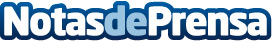 Dermo estrena nueva página web con las ayudas del Kit DigitalLa fábrica de detergentes ha invertido las ayudas de los fondos europeos Next Generation, para renovar y actualizar su página web. Así, consigue una interfaz más diáfana e interactiva y mejora la experiencia de navegación de los usuariosDatos de contacto:Carlos937685249Nota de prensa publicada en: https://www.notasdeprensa.es/dermo-estrena-nueva-pagina-web-con-las-ayudas Categorias: Cataluña E-Commerce Hogar Otras Industrias Digital http://www.notasdeprensa.es